Children’s Menu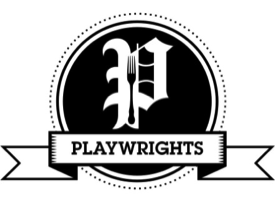 U12’swww.playwrightsrestaurant.co.ukRosemary & red onion sausages (vg/gfo) 				£3.95Fish fingers (gf)								£3.95Ham & egg (gf)								£4.25Pork sausages (gf)							£4.25Two egg cheese omelette (v/gf)					£4.25Beetroot burger (vg/gfo)							£5.25Breaded chicken breast (gf)						£5.504oz beef burger in a toasted bun (gfo)				£5.954oz rump steak (gf)							£6.95All served with two of the following: 
Fries, mash, beans, peas or salad (gf/vg)Tomato & basil linguine & garlic bread (vg/gfo)		 	£5.50	Pasta in a creamy cheese sauce & garlic bread (vgo/gfo)	£5.95

Simply fruit juice – orange/blackcurrant £1.00

Ice cream – vanilla or salted caramel or vegan vanilla with chocolate or strawberry sauce (gf/vgo) - £1.50
Sorbet – raspberry, mango or lemon (gf/df) - £1.50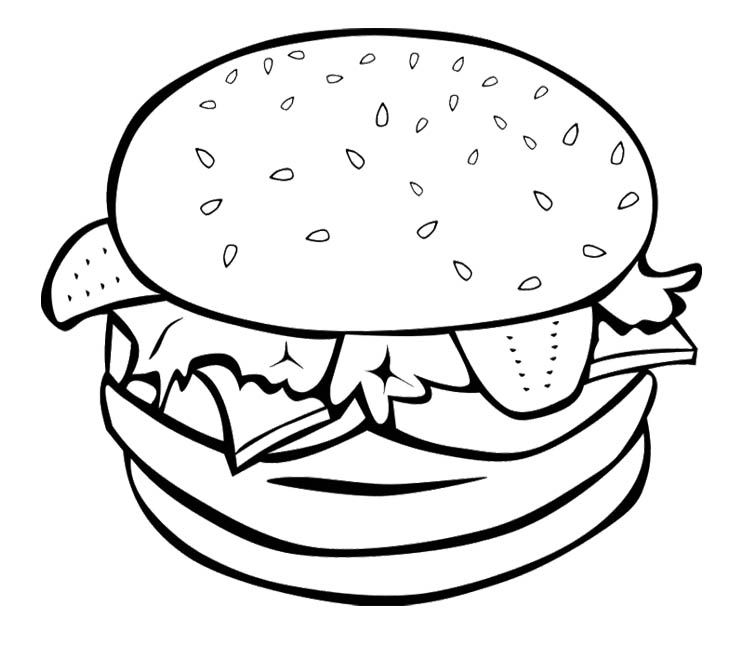 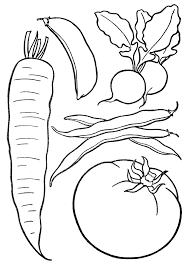 